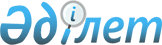 О внесении изменений в решение Алгинского районного маслихата от 28 декабря 2022 года № 253 "Об утверждении бюджета города Алга на 2023-2025 годы"Решение Алгинского районного маслихата Актюбинской области от 13 декабря 2023 года № 96
      Алгинский районный маслихат РЕШИЛ:
      1. Внести в решение Алгинского районного маслихата "Об утверждении бюджета города Алга на 2023-2025 годы" от 28 декабря 2023 года № 253 следующие изменения:
      пункт 1 изложить в новой редакции:
      "1. Утвердить бюджет города Алга на 2023-2025 годы согласно приложениям 1, 2 и 3, в том числе на 2023 год в следующих объемах: 
      1) доходы – 656 021,5 тысяч тенге:
      налоговые поступления – 92 190 тысяч тенге;
      неналоговые поступление – 871 тысяч тенге;
      поступления от продажи основного капитала – 13 060 тысяч тенге;
      поступления трансфертов – 549 900,5 тысяч тенге;
      2) затраты – 667 964,6 тысяч тенге;
      3) чистое бюджетное кредитование – 0 тенге:
      бюджетные кредиты – 0 тенге;
      погашение бюджетных кредитов – 0 тенге;
      4) сальдо по операциям с финансовыми активами – 0 тенге:
      приобретение финансовых активов – 0 тенге;
      поступления от продажи финансовых активов государства – 0 тенге;
      5) дефицит (профицит) бюджета – - 11 943,1 тысяч тенге; 
      6) финансирование дефицита (использование профицита) бюджета – 11 943,1 тысяч тенге:
      поступление займов – 0 тенге;
      погашение займов – 0 тенге;
      используемые остатки бюджетных средств – 11 943,1 тысяч тенге.";
      приложение 1 к указанному решению изложить в новой редакции согласно приложению к настоящему решению.
      2. Настоящее решение вводится в действие с 1 января 2023 года. Бюджет города Алга на 2023 год
					© 2012. РГП на ПХВ «Институт законодательства и правовой информации Республики Казахстан» Министерства юстиции Республики Казахстан
				
      Председатель Алгинского районного маслихата 

М. Тулеуов
Приложение к решению Алгинского районного маслихата от 13 декабря 2023 года № 96Приложение 1 к решению Алгинского районного маслихата от 28 декабря 2022 года № 253
Категория
Категория
Категория
Категория
Сумма (тысяч тенге)
Класс
Класс
Класс
Сумма (тысяч тенге)
Подкласс
Подкласс
Сумма (тысяч тенге)
Наименование
Сумма (тысяч тенге)
1
2
3
4
5
I. Доходы
656 021,5
1
Налоговые поступления
92 190
01
Подоходный налог
42 781
2
Индивидуальный подоходный налог
42 781
04
Налоги на собственность
41 445
1
Налоги на имущество
2 176
3
Земельный налог
1 290
4
Налог на транспортные средства
37 979
5
Единый земельный налог
0
05
Внутренние налоги на товары, работы и услуги
7 964
3
Поступления за использование природных и других ресурсов
7 964
4
Сборы за ведение предпринимательской и профессиональной деятельности
0
2
Неналоговые поступления
871
01
Доходы от государственной собственности
871
5
Доходы от аренды имущества, находящегося в государственной собственности
871
3
Поступления от продажи основного капитала
13 060
03
Продажа земли и нематериальных активов
13 060
1
Продажа земли
8 937
2
Продажа нематериальных активов
4 123
4
Поступления трансфертов
549 900,5
02
Трансферты из вышестоящих органов государственного управления
549 900,5
3
Трансферты из районного (города областного значения) бюджета
549 900,5
Функциональная группа
Функциональная группа
Функциональная группа
Функциональная группа
Функциональная группа
Сумма (тысяч тенге)
Функциональная подгруппа
Функциональная подгруппа
Функциональная подгруппа
Функциональная подгруппа
Сумма (тысяч тенге)
Администратор бюджетных программ
Администратор бюджетных программ
Администратор бюджетных программ
Сумма (тысяч тенге)
Программа
Программа
Сумма (тысяч тенге)
Наименование
Сумма (тысяч тенге)
1
2
3
4
5
6
II. Затраты
667 964,6
01
Государственные услуги общего характера
124 514,6
1
Представительные, исполнительные и другие органы, выполняющие общие функции государственного управления
124 514,6
124
Аппарат акима города районного значения, села, поселка, сельского округа
124 514,6
001
Услуги по обеспечению деятельности акима города районного значения, села, поселка, сельского округа
121 219,3
022
Капитальные расходы государственного органа
3 295,3
07
Жилищно-коммунальное хозяйство
287 063,5
3
Благоустройство населенных пунктов
287 063,5
124
Аппарат акима города районного значения, села, поселка, сельского округа
287 063,5
008
Освещение улиц в населенных пунктах
80 233,3
009
Обеспечение санитарии населенных пунктов
53 000
011
Благоустройство и озеленение населенных пунктов
153 830,2
12
Транспорт и коммуникации
256 179,5
1
Автомобильный транспорт
256 179,5
124
Аппарат акима города районного значения, села, поселка, сельского округа
256 179,5
013
Обеспечение функционирования автомобильных дорог в городах районного значения, селах, поселках, сельских округах
23 911,5
045
Капитальный и средний ремонт автомобильных дорог районного значения и улиц населенных пунктов
232 268
15
Трансферты
207
1
Трансферты
207
124
Аппарат акима города районного значения, села, поселка, сельского округа
207
048
Возврат неиспользованных (недоиспользованных) целевых трансфертов
207
III.Чистое бюджетное кредитование
0
Бюджетные кредиты
0
Категория
Категория
Категория
Категория
Сумма (тысяч тенге)
Класс
Класс
Класс
Сумма (тысяч тенге)
Подкласс
Подкласс
Сумма (тысяч тенге)
Наименование
Сумма (тысяч тенге)
1
2
3
4
5
5
Погашение бюджетных кредитов
0
01
Погашение бюджетных кредитов
0
1
Погашение бюджетных кредитов, выданных из государственного бюджета
0
Функциональная группа
Функциональная группа
Функциональная группа
Функциональная группа
Функциональная группа
Сумма (тысяч тенге)
Функциональная подгруппа
Функциональная подгруппа
Функциональная подгруппа
Функциональная подгруппа
Сумма (тысяч тенге)
Администратор бюджетных программ
Администратор бюджетных программ
Администратор бюджетных программ
Сумма (тысяч тенге)
Программа
Программа
Сумма (тысяч тенге)
Наименование
Сумма (тысяч тенге)
1
2
3
4
5
6
IV. Сальдо по операциям с финансовыми активами
0
Приобретение финансовых активов
0
V. Дефицит (профицит) бюджета
-11 943,1
VI. Финансирование дефицита (использование профицита) бюджета
11 943,1
Категория
Категория
Категория
Категория
Сумма (тысяч тенге)
Класс
Класс
Класс
Сумма (тысяч тенге)
Подкласс
Подкласс
Сумма (тысяч тенге)
Наименование
Сумма (тысяч тенге)
1
2
3
4
5
7
Поступления займов
0
01
Внутренние государственные займы
0
2
Договоры займа
0
Функциональная группа
Функциональная группа
Функциональная группа
Функциональная группа
Функциональная группа
Сумма (тысяч тенге)
Функциональная подгруппа
Функциональная подгруппа
Функциональная подгруппа
Функциональная подгруппа
Сумма (тысяч тенге)
Администратор бюджетных программ
Администратор бюджетных программ
Администратор бюджетных программ
Сумма (тысяч тенге)
Программа
Программа
Сумма (тысяч тенге)
Наименование
Сумма (тысяч тенге)
1
2
3
4
5
6
16
Погашение займов
0
1
Погашение займов
0
Категория
Категория
Категория
Категория
Сумма (тысяч тенге)
Класс
Класс
Класс
Сумма (тысяч тенге)
Подкласс
Подкласс
Сумма (тысяч тенге)
Наименование
Сумма (тысяч тенге)
1
2
3
4
5
8
Используемые остатки бюджетных средств
11 943,1
01
Остатки бюджетных средств
11 943,1
1
Свободные остатки бюджетных средств
11 943,1